Продолжается республиканская акция "От всей души". 12 января 2023 года в выездном клубе социокультурной реабилитации "Равные возможности" состоялся вечер-встреча с одноименным названием. Пожилые граждане, люди с инвалидностью, дети собрались в актовом зале Дома культуры агрогородка Островно, чтобы укрепить связи между поколениями, поздравить друг друга с новогодними праздниками и пожелать мира, добра и созидания.
Огромное спасибо работникам Дома культуры агрогородка Островно за помощь в организации и проведении данного мероприятия.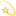 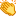 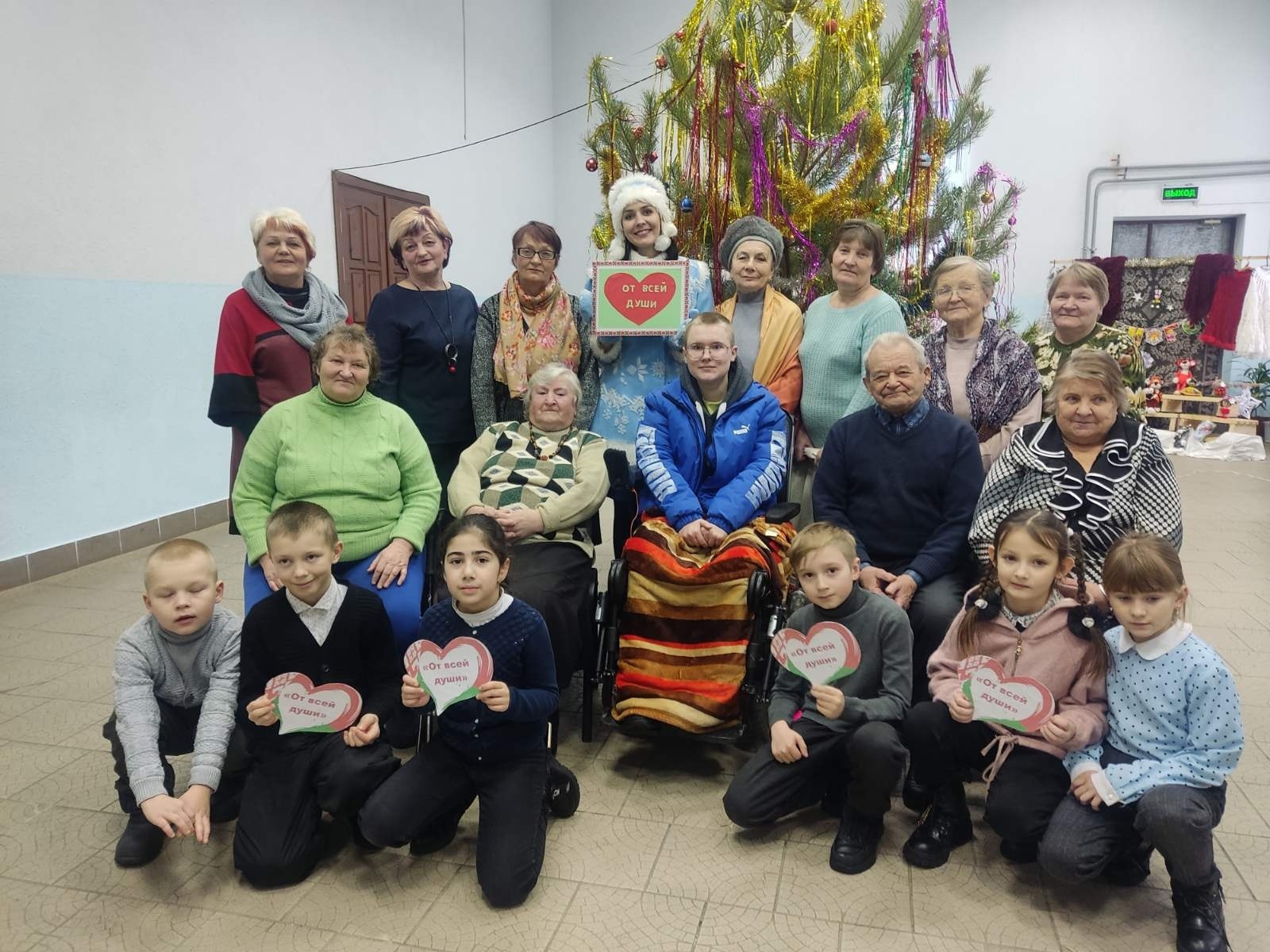 